Городская военно-спортивная игра «Зарница»
      21.02.2014 года на базе МБОУ «СОШ №35» состоялась ежегодная военно-спортивная игра «Зарница». В игре приняли участие 8 команд от образовательных учреждений города. Команды состояли из 13 учащихся 8-9 классов.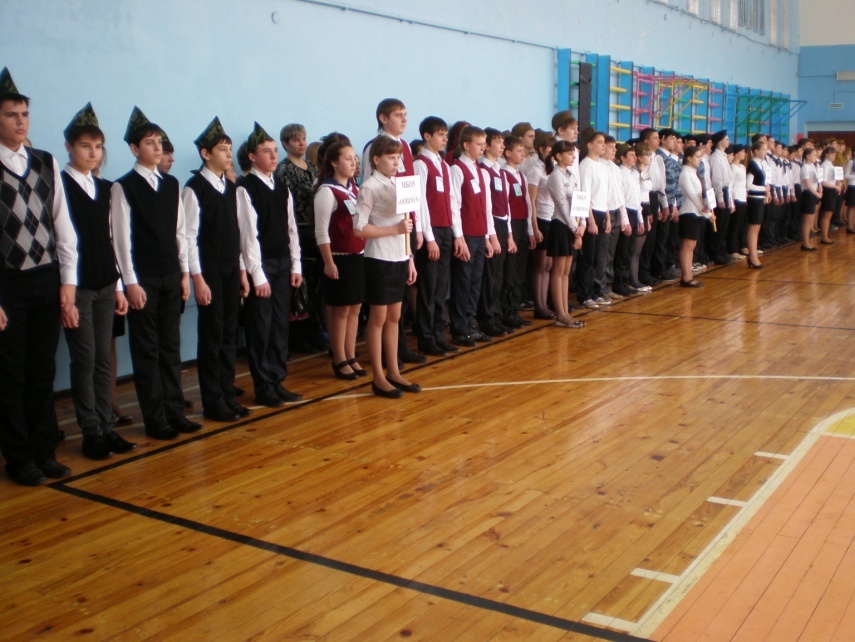 
      На линейке открытия присутствовали гости: Глава администрации Осинниковского городского округа И.В. Романов, председатель Совета народных депутатов Осинниковского городского округа А.С. Быков и военный комиссар по городам Осинники и Калтан П.А. Осминко.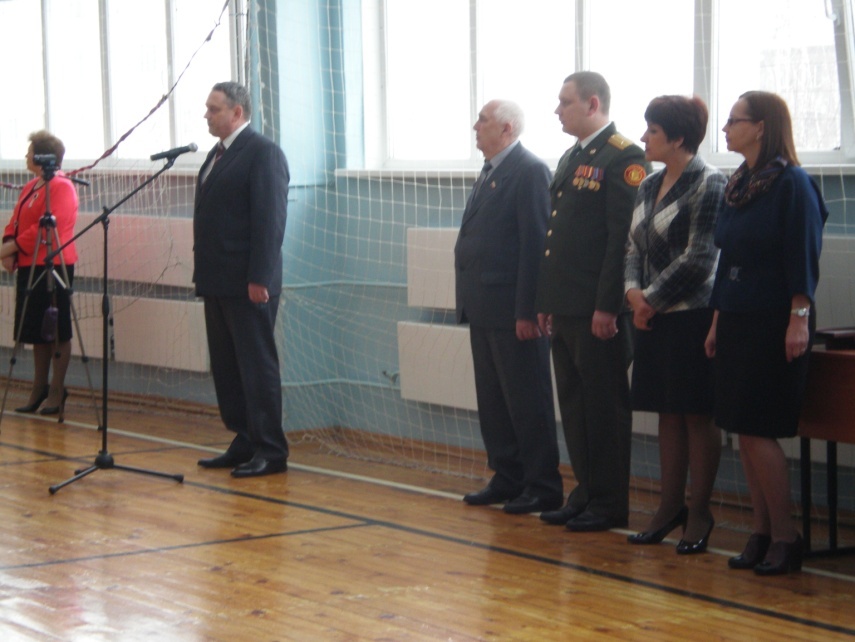 
      На линейке открытия проходил конкурс «Военный смотр». Участвовали 11 человек из команды. Команда выполняла приказы капитана: расчет по порядку, построение в 2 шеренги, доклад командира взвода судье о готовности к смотру, ответ на приветствие, ответ на поздравление. Далее прошло торжественное прохождение с военной песней.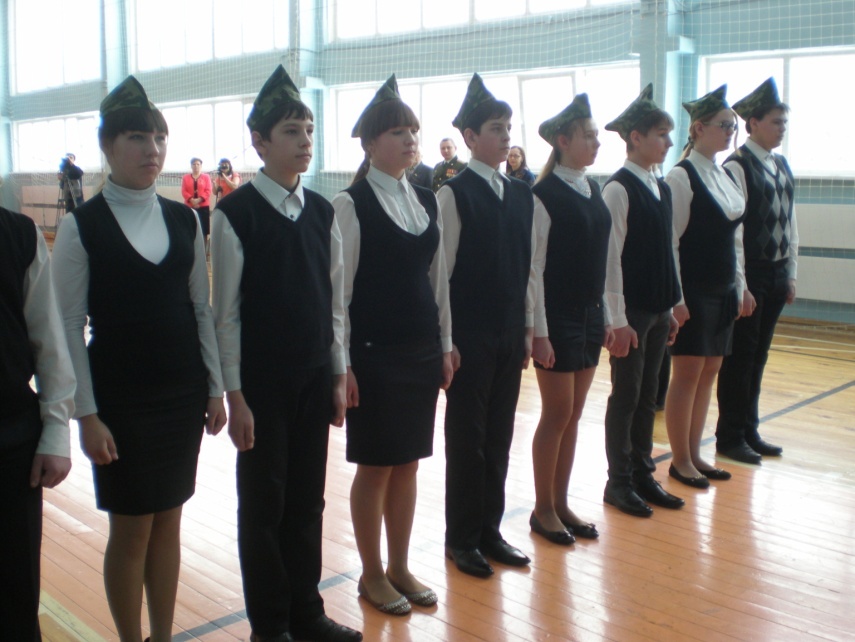 
      После линейки открытия команды прошли следующие этапы: 
      1. Медицинская подготовка 
      2. Снайпер 
      3. Бег на лыжах 
      4. Юнармеец-спортсмен 
      5. Военные знания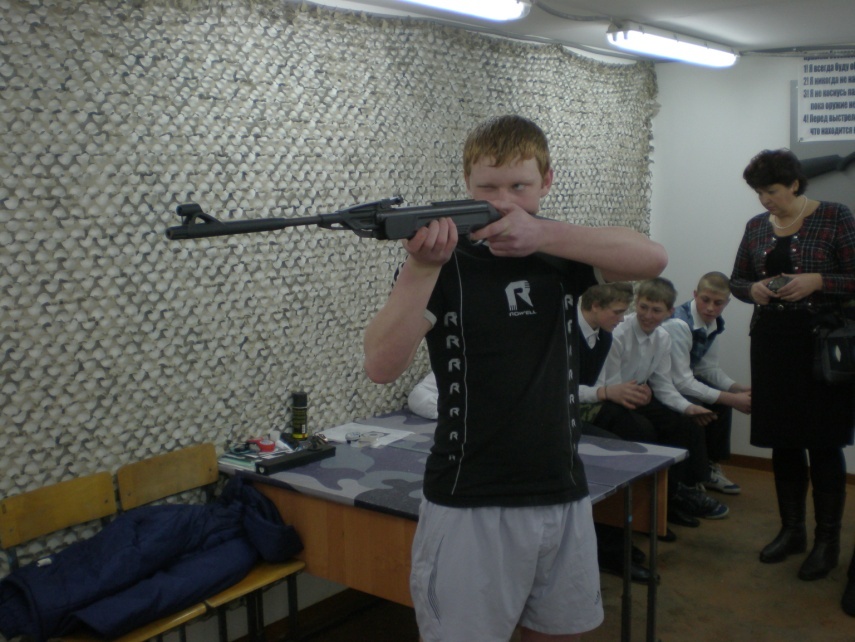 
      Судейство осуществляли педагоги учреждений дополнительного образования, ответственные за проведение конкурсов. 
      Победителями игры стали команды ОУ: 
      1 место - МБОУ «СОШ № 31» 
      2 место – МБОУ «Лицей № 36» 
      3 место - МБОУ «ООШ № 13»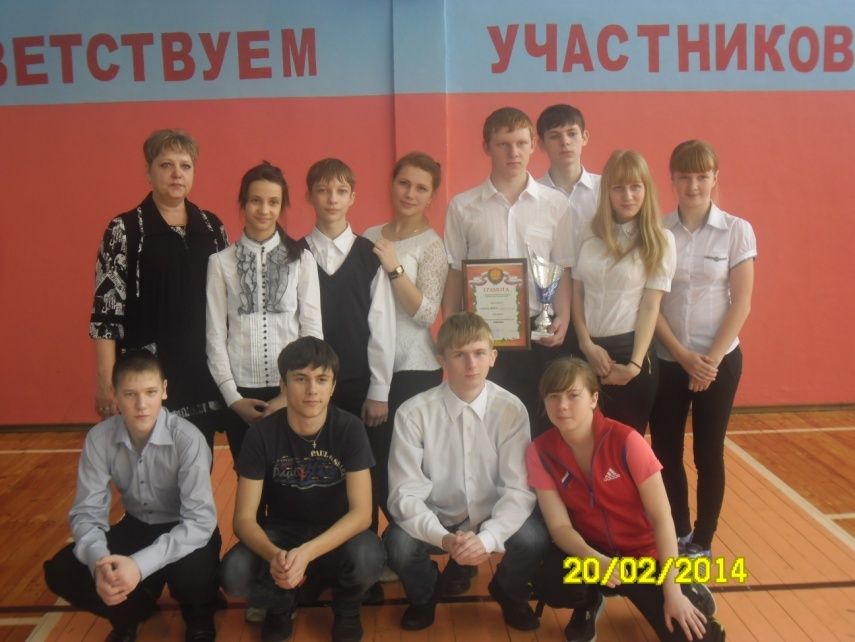 
      Лучшей командой военно-спортивной игры в конкурсе «Военный смотр» стала команда МБОУ «СОШ №35».      Лучшим капитаном команды – Романов Роман (МБОУ «ООШ № 3») 
      Командам победителям были вручены грамоты и кубки остальным командам – грамоты за участие.